"ПРОЕКТ межевания территории городского округа "Город Архангельск" в границах ул. Ильича, ул. Красных маршалов, ул. Орджоникидзе и ул. Кировской площадью 5,9136 гаI. Основная часть проекта межевания территории1. Текстовая часть проекта межевания территории1. Перечень и сведения о площади образуемых земельных участков, в том числе возможные способы их образованияВ результате анализа исходной документации выявлено, 
что проектируемые земельные участки расположены в границах ул. Ильича, 
ул. Красных маршалов, ул. Орджоникидзе и ул. Кировской в кадастровом квартале 29:22:031016. На данную территорию разработан проект планировки территории Северного района муниципального образования 
"Город Архангельск", утвержденный распоряжением мэра города Архангельска от 27 февраля 2015 года № 516р (с изменениями).Категория земель территории, в границах которой разрабатывается проект межевания территории – земли населенных пунктов. Площадь территории проектирования составляет 5,9136 га. Функциональные зоны согласно генеральному плану муниципального образования "Город Архангельск", утвержденному постановлением министерства строительства и архитектуры Архангельской области от 2 апреля 2020 года № 37-п (с изменениями), в границах которых разрабатывается проект межевания территории: зона застройки среднеэтажными жилыми домами;зона специализированной общественной застройки;многофункциональная общественно-деловая зона;зона транспортной инфраструктуры.Территориальные зоны согласно правилам землепользования и застройки городского округа "Город Архангельск", утвержденным постановлением министерства строительства и архитектуры Архангельской области 
от 29 сентября 2020 года № 68-п (с изменениями), в границах которых разрабатывается проект межевания территории:зона застройки среднеэтажными жилыми домами (Ж3);зона специализированной общественной застройки (О2);многофункциональная общественно-деловая зона (О1);зона транспортной инфраструктуры (Т).Территория в границах разработки проекта межевания находится 
в границах следующих зон с особыми условиями использования территорий:зона подтопления;охранная зона пунктов наблюдения за природой (29:22-6.715);третий пояс зон санитарной охраны источников водоснабжения.Формирование проектных границ земельных участков выполнено 
в пределах красных линий с учетом существующей градостроительной ситуации и фактического использования территории, местоположения границ земельных участков, сведения о которых содержатся в Едином государственном реестре недвижимости.Транспортная инфраструктура территории сформирована.Проектом межевания территории предусмотрено образование земельных участков путем выполнения кадастровых работ:образование земельного участка 29:22:031016:ЗУ1 площадью 
3 937 кв. м с видом разрешенного использования "Среднеэтажная жилая застройка" из земель, находящихся в государственной или муниципальной собственности;образование земельного участка 29:22:031016:ЗУ2 площадью 
1 274 кв. м с видом разрешенного использования "Малоэтажная многоквартирная жилая застройка" из земель, находящихся в государственной или муниципальной собственности;образование земельного участка 29:22:031016:ЗУ3 площадью 
1 604 кв. м с видом разрешенного использования "Малоэтажная многоквартирная жилая застройка" из земель, находящихся в государственной или муниципальной собственности;образование земельного участка 29:22:031016:ЗУ4 площадью 
257 кв. м с видом разрешенного использования "Коммунальное обслуживание" из земель, находящихся в государственной или муниципальной собственности;образование земельного участка 29:22:031016:ЗУ6 площадью 
49 кв. м с видом разрешенного использования "Коммунальное обслуживание" из земель, находящихся в государственной или муниципальной собственности;образование земельного участка 29:22:031016:ЗУ8 площадью 
1 163 кв. м с видом разрешенного использования "Малоэтажная многоквартирная жилая застройка" из земель, находящихся в государственной или муниципальной собственности;образование земельного участка 29:22:031016:ЗУ9 площадью 
1 439 кв. м с видом разрешенного использования "Малоэтажная многоквартирная жилая застройка" из земель, находящихся в государственной или муниципальной собственности;образование земельного участка 29:22:031016:ЗУ11 площадью 
1 133 кв. м с видом разрешенного использования "Малоэтажная многоквартирная жилая застройка" из земель, находящихся в государственной или муниципальной собственности;образование земельного участка 29:22:031016:ЗУ12 площадью 
15 кв. м с видом разрешенного использования "Коммунальное обслуживание" из земель, находящихся в государственной или муниципальной собственности;образование земельного участка 29:22:031016:ЗУ13 площадью 
2 740 кв. м с видом разрешенного использования "Малоэтажная многоквартирная жилая застройка" из земель, находящихся в государственной или муниципальной собственности;образование земельного участка 29:22:031016:ЗУ14 площадью 
1 351 кв. м с видом разрешенного использования "Малоэтажная многоквартирная жилая застройка" из земель, находящихся в государственной или муниципальной собственности.Перечень и сведения о площади образуемых земельных участков представлены в таблице № 1, каталог координат образуемых земельных участков – в таблице № 2.Таблица № 1Таблица № 22. Перечень и площади образуемых земельных участков, которые будут отнесены к территориям общего пользования или имуществу общего пользования, в том числе в отношении которых предполагается резервирование и (или) изъятие для государственных или муниципальных нуждПроектом межевания территории предусмотрено образование земельных участков, которые будут отнесены к территориям общего пользования:образование земельного участка 29:22:031016:ЗУ5 площадью 
4 906 кв. м с видом разрешенного использования "Улично-дорожная сеть" 
из земель, находящихся в государственной или муниципальной собственности;образование земельного участка 29:22:031016:ЗУ7 площадью 
3 938 кв. м с видом разрешенного использования "Улично-дорожная сеть" 
из земель, находящихся в государственной или муниципальной собственности;образование земельного участка 29:22:031016:ЗУ10 площадью 
1 633 кв. м с видом разрешенного использования "Улично-дорожная сеть" 
из земель, находящихся в государственной или муниципальной собственности.Перечень и сведения о площади образуемых земельных участков представлены в таблице № 3, каталог координат – в таблице № 4.Таблица № 3Таблица № 43. Вид разрешенного использования образуемых земельных участков 
в соответствии с проектом планировки территорииВиды разрешенного использования образуемых земельных участков 
в соответствии с проектом планировки территории представлены в таблице № 5.Таблица № 54. Целевое назначение лесов, вид (виды) разрешенного использования лесного участка, количественные и качественные характеристики лесного участка, сведения о нахождении лесного участка в границах особо защитных участков лесовИнформация о целевом назначении лесов, виде разрешенного использования лесного участка, количественные и качественные характеристики лесного участка, сведения о нахождении лесного участка 
в границах особо защитных участков лесов в данном проекте не отображается 
в связи с отсутствием в границах проектирования лесных участков.5. Сведения о границах территории, в отношении которой утвержден проект межевания, содержащие перечень координат характерных точек этих границ в системе координат, используемой для ведения Единого государственного реестра недвижимостиСведения о границах территории, в отношении которой утвержден проект межевания, содержащие перечень координат характерных точек этих границ 
в системе координат, используемой для ведения Единого государственного реестра недвижимости, приведены в таблице № 4. Координаты характерных точек границ территории, в отношении которой утвержден проект межевания, определяются в соответствии с требованиями к точности определения координат характерных точек границ, установленных в соответствии 
с Градостроительным кодексом Российской Федерации для территориальных зон.Таблица № 62. Чертежи проекта межевания территорииГрафическая часть основной части проекта межевания территории выполнена в составе следующего чертежа:чертеж межевания территории с указанием границ образуемых 
и изменяемых земельных участков (масштаб 1:1500) представлен в приложении к настоящему проекту межевания.На чертеже межевания отображены:границы существующих элементов планировочной структуры;красные линии, утвержденные в составе проекта планировки территории Северного района муниципального образования "Город Архангельск", утвержденного распоряжением мэра города Архангельска от 27 февраля 
2015 года № 516р (с изменениями);линии отступа от красных линий в целях определения мест допустимого размещения зданий, строений, сооружений (в соответствии с Правилами землепользования и застройки муниципального образования 
"Город Архангельск" минимальный отступ зданий, строений, сооружений 
от красных линий вновь строящихся или реконструируемых зданий, строений, сооружений должен быть на расстоянии не менее 5 метров);границы образуемых и изменяемых земельных участков, условные номера образуемых земельных участков;границы публичных сервитутов.________________".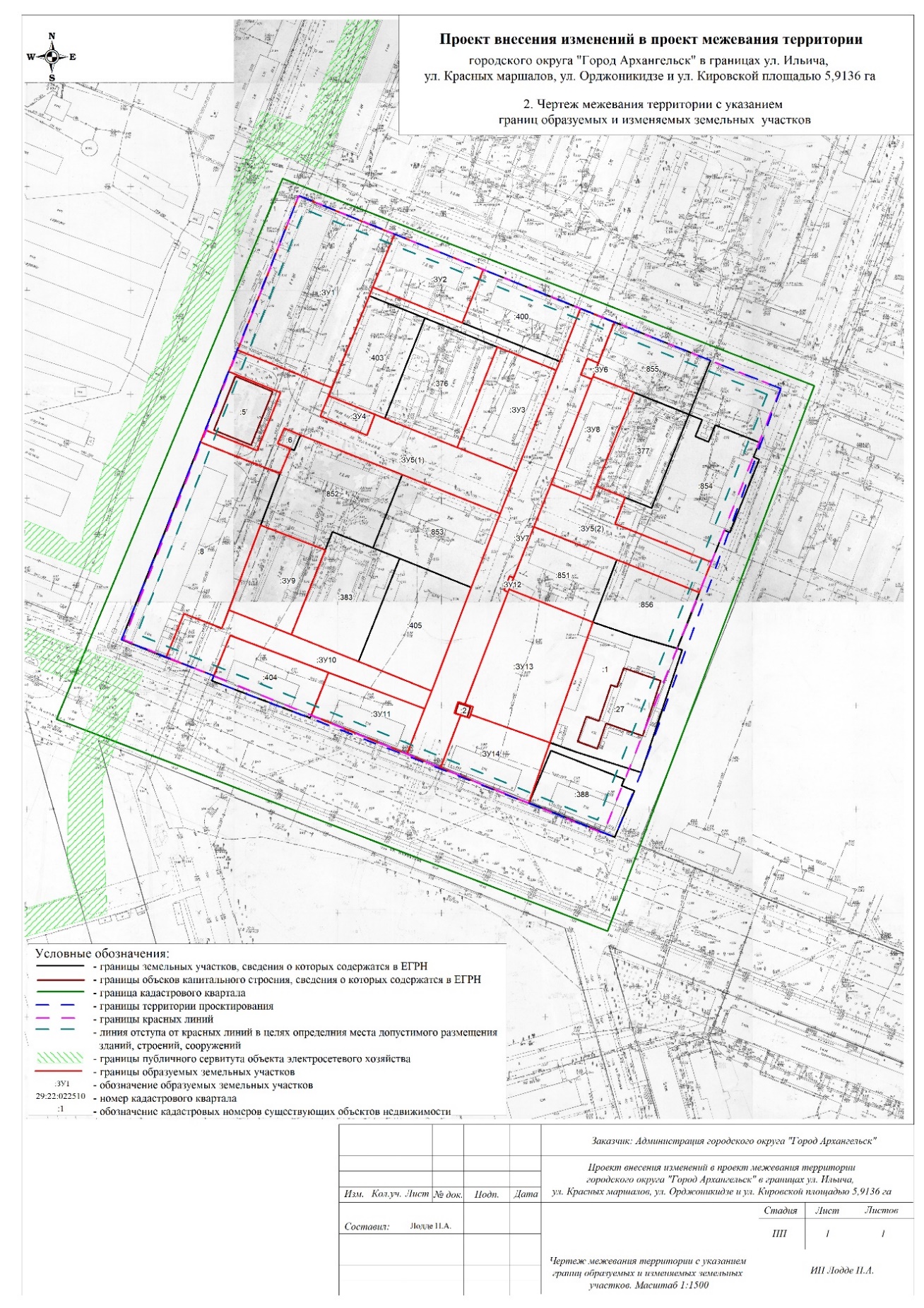 ________________ПРИЛОЖЕНИЕк распоряжению Главыгородского округа 
"Город Архангельск"от 13 февраля 2024 г. № 619рПроектируемый земельный участок, обозначениеПроектная площадь, кв. мИсходные характеристики29:22:031016:ЗУ13 937Земли государственной собственности29:22:031016:ЗУ21 274Земли государственной собственности29:22:031016:ЗУ31 604Земли государственной собственности29:22:031016:ЗУ4257Земли государственной собственности29:22:031016:ЗУ649Земли государственной собственности29:22:031016:ЗУ81 163Земли государственной собственности29:22:031016:ЗУ91 439Земли государственной собственности29:22:031016:ЗУ111 133Земли государственной собственности29:22:031016:ЗУ1215Земли государственной собственности29:22:031060:ЗУ132 740Земли государственной собственности29:22:031016:ЗУ141 351Земли государственной собственностиПроектируемый земельный участок, обозначениеСистема координат МСК-29Система координат МСК-29Проектируемый земельный участок, обозначениеКоординатыКоординатыПроектируемый земельный участок, обозначениеXY29:22:031016:ЗУ1657948,27657952,14657965,07657889,55657874,33657873,30657918,22657922,40657948,272521883,752521872,872521836,942521810,372521853,172521856,282521872,792521874,262521883,7529:22:031016:ЗУ2657948,27657932,92657907,00657922,40657948,272521883,752521927,262521918,102521874,262521883,7529:22:031016:ЗУ3657895,91657885,80657836,54657846,83657895,912521935,362521964,242521947,082521917,892521935,3629:22:031016:ЗУ4657869,31657861,11657851,02657859,36657869,312521854,892521877,642521874,182521851,332521854,8929:22:031016:ЗУ6657892,10657890,05657883,52657882,15657884,13657892,102521979,032521984,342521982,072521981,592521976,102521979,0329:22:031016:ЗУ8657883,52657876,57657830,80657824,21657830,88657882,15657883,522521982,072522001,992521985,702521983,482521963,782521981,592521982,0729:22:031016:ЗУ9657805,74657794,99657753,60657764,35657805,742521824,632521856,182521841,452521810,852521824,6329:22:031016:ЗУ11657736,10657720,39657698,26657715,16657736,102521860,072521906,962521899,392521852,502521860,0729:22:031016:ЗУ12657785,87657785,11657779,55657778,25657778,90657785,872521945,562521947,512521945,572521945,072521943,212521945,5629:22:031060:ЗУ13657779,55657765,13657706,41657718,53657722,23657723,38657778,25657779,552521945,572521986,492521968,062521929,252521930,272521926,332521945,072521945,5729:22:031016:ЗУ14657718,53657706,41657676,85657692,34657718,00657716,84657718,532521929,252521968,062521958,912521915,812521924,572521928,772521929,25Проектируемый земельный участок, обозначениеПроектная площадь, кв. мИсходные характеристики29:22:031016:ЗУ54 906Земли государственной собственности29:22:031016:ЗУ73 938Земли государственной собственности29:22:031016:ЗУ101 633Земли государственной собственностиПроектируемый земельный участок, обозначениеСистема координат МСК-29Система координат МСК-29Проектируемый земельный участок, обозначениеКоординатыКоординатыПроектируемый земельный участок, обозначениеXY29:22:031016:ЗУ5657889,55657874,33657873,30657869,31657859,36657851,02657861,11657859,44657846,83657836,54657815,79657832,68657849,91657852,94657845,46657843,11657831,01657844,57657850,56657841,56657869,93657879,13657889,55657810,00657830,88657824,21657830,80657825,81657812,88657796,27657781,45657795,69657810,002521810,372521853,172521856,282521854,892521851,332521874,182521877,642521882,482521917,892521947,082521939,872521891,952521842,242521834,142521831,282521837,572521833,062521794,052521796,192521821,512521831,762521806,352521810,372521956,302521963,782521983,482521985,702521999,712521995,412522042,572522037,292521996,902521956,3029:22:031016:ЗУ7657915,99657910,09657890,05657892,10657884,13657882,15657830,88657810,00657785,11657785,87657778,90657778,25657723,38657724,35657718,86657718,00657692,34657698,26657720,39657729,13657779,69657815,79657836,54657885,80657890,03657915,992521974,812521991,332521984,342521979,032521976,102521981,592521963,782521956,302521947,512521945,562521943,212521945,072521926,332521922,982521921,492521924,572521915,812521899,392521906,962521910,052521927,262521939,872521947,082521964,242521965,792521974,8129:22:031016:ЗУ10657764,35657753,60657741,94657729,13657720,39657736,10657752,13657732,43657740,33657761,64657755,45657764,352521810,852521841,452521874,232521910,052521906,962521860,072521812,032521804,712521781,502521789,252521807,852521810,85Проектируемый земельный участок, обозначениеПроектный вид разрешенного использования29:22:031016:ЗУ1Среднеэтажная жилая застройка (2.1.1)29:22:031016:ЗУ2Малоэтажная многоквартирная жилая застройка (2.1.1)29:22:031016:ЗУ3Малоэтажная многоквартирная жилая застройка (2.1.1)29:22:031016:ЗУ4Коммунальное обслуживание (3.1)29:22:031016:ЗУ5Улично-дорожная сеть (12.0.1)29:22:031016:ЗУ6Коммунальное обслуживание (3.1)29:22:031016:ЗУ7Улично-дорожная сеть (12.0.1)29:22:031016:ЗУ8Малоэтажная многоквартирная жилая застройка (2.1.1)29:22:031016:ЗУ9Малоэтажная многоквартирная жилая застройка (2.1.1)29:22:031016:ЗУ10Улично-дорожная сеть (12.0.1)29:22:031016:ЗУ11Малоэтажная многоквартирная жилая застройка (2.1.1)29:22:031016:ЗУ12Коммунальное обслуживание (3.1)29:22:031016:ЗУ13Малоэтажная многоквартирная жилая застройка (2.1.1)29:22:031016:ЗУ14Малоэтажная многоквартирная жилая застройка (2.1.1)Номер точкиСистема координат МСК-29Система координат МСК-29Номер точкиКоординатыКоординатыНомер точкиXY123456781657881,11657965,07657748,08657732,43657729,93657713,95657662,19657693,78657881,112522072,802521836,942521759,712521804,712521803,892521852,022522000,992522012,582522072,80ПРИЛОЖЕНИЕ к проекту межевания территории городского округа "Город Архангельск" в границах ул. Ильича, ул. Красных маршалов, ул. Орджоникидзе и ул. Кировской площадью 5,9136 га